別添　ＦＡＸ：０８７－８６１－４１５１（公社）香川県観光協会（香川県観光振興課）　岡下 宛平成２９年度「インバウンド研修会」　参加申込書開催日時：平成３０年２月８日（木）１４：００～１６：００会　　場：香川国際交流会館（アイパル香川）　３Ｆ　大会議室【参加者①】【参加者②】●ご記入いただいた情報は、本研修会についての参加者へのご連絡に使用させていただきます。★　講師や県に対して、ご質問があればご記入ください。＜申込み・問い合わせ先＞（公社）香川県観光協会（香川県観光振興課）　山口・岡下TEL：087-832-3363　FAX：087-835-5210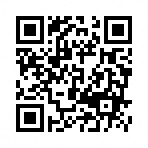 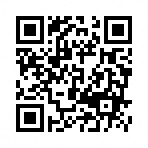 メールアドレス：wm8581@pref.kagawa.lg.jp所属企業・団体名役職名御芳名電話番号E-mail役職名御芳名電話番号E-mail